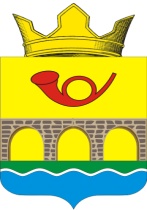                                   РОССИЙСКАЯ ФЕДЕРАЦИЯРОСТОВСКАЯ ОБЛАСТЬНЕКЛИНОВСКИЙ РАЙОНАДМИНИСТРАЦИЯ САМБЕКСКОГО СЕЛЬСКОГО ПОСЕЛЕНИЯПОСТАНОВЛЕНИЕ18 декабря 2019 г                          с. Самбек                                                  № 72Об утверждении порядка составленияи утверждения плана финансово-хозяйственной деятельности муниципальных бюджетных учреждений Самбекского сельского поселенияВ целях организации деятельности бюджетных учреждений, руководствуясь приказом Министерства финансов Российской Федерации от 31.08.2018 № 186н «О Требованиях к составлению и утверждению плана финансово-хозяйственной деятельности государственного (муниципального) учреждения», Администрация Самбекского сельского поселения постановляет:Утвердить Порядок составления и утверждения плана финансово-хозяйственной деятельности муниципальных бюджетных учреждений, Самбекского сельского поселения согласно приложению.Настоящее постановление вступает в силу со дня его опубликования(обнародования) и распространяется на правоотношения, возникшие при формировании планов финансово-хозяйственной деятельности муниципальных бюджетных учреждений, начиная с планов финансово-хозяйственной деятельности на 2020 год (и плановый период 2021–2022 годов).              3.Считать утратившим силу постановление Администрации Самбекского сельского поселения от 28.12.2017 г.  № 88 «Об   утверждении    Порядка     составления и утверждения плана  финансово-хозяйственной деятельности     муниципальных    учреждений Самбекского   сельского  поселения» .4.Контроль за выполнением настоящего постановления оставляю за собой.Глава АдминистрацииСамбекского сельского поселения                                                М.А.СоболевскийПриложение к постановлению АдминистрацииСамбекского сельского поселения от  18.12.2019г. № 72ПОРЯДОКСОСТАВЛЕНИЯ И УТВЕРЖДЕНИЯ ПЛАНА ФИНАНСОВО-ХОЗЯЙСТВЕННОЙ ДЕЯТЕЛЬНОСТИ МУНИЦИПАЛЬНЫХ БЮДЖЕТНЫХ  УЧРЕЖДЕНИЙ САМБЕКСКОГО СЕЛЬСКОГО ПОСЕЛЕНИЯОбщие положенияНастоящий Порядок регламентирует составление и утверждение плана финансово-хозяйственной деятельности (далее – План) муниципальных бюджетных учреждений (далее – учреждения), Самбекского сельского поселения (согласно перечню к порядку).План составляется на финансовый год в случае, если решение о бюджете утверждается на один финансовый год, либо на финансовый год и плановый период, если решение о бюджете утверждается на очередной финансовый год и плановый период.Порядок составления Плана, проекта ПланаПроект Плана составляется учреждением на этапе формирования проекта решения о бюджете на очередной финансовый год и плановый период по кассовому методу в рублях с точностью до двух знаков после запятой по типовой форме согласно приложению 1 к настоящему Порядку, План составляется учреждением на очередной финансовый год и плановый период по кассовому методу в рублях с точностью до двух знаков после запятой по типовой форме согласно приложению 2 к настоящему порядку содержащей следующие части:заголовочную;содержательную;оформляющую.При принятии учреждением обязательств, срок исполнения которых по условиям договоров (контрактов) превышает срок, предусмотренный абзацем первым настоящего пункта, показатели Плана утверждаются на период, превышающий указанный срок.В заголовочной части Плана (проекта Плана) указываются:гриф утверждения документа, содержащий наименование должности, подпись (и ее расшифровку) лица, уполномоченного утверждать План, и дату утверждения;наименование документа;дата составления документа;наименование учреждения;наименование органа, осуществляющего функции и полномочия учредителя;дополнительные реквизиты, идентифицирующие учреждение (идентификационный номер налогоплательщика (ИНН) и значение кода причины постановки на учет (КПП) учреждения);финансовый год (финансовый год и плановый период), на который он представлен;наименование единиц измерения показателей, включаемых в План, и их коды по Общероссийскому классификатору единиц измерения (ОКЕИ).Учреждение составляет проект Плана не позднее 31 декабря на очередной финансовый год в случае, если решение о бюджете утверждается на один финансовый год, либо на очередной финансовый год и плановый период, если решение о бюджете утверждается на очередной финансовый год и плановый период.Учреждение при составлении Плана устанавливает (уточняет) плановый объем поступлений и выплат денежных средств.Учреждение составляет проект Плана по форме согласно приложению к Порядку:с учетом планируемых объемов поступлений:а) субсидии на финансовое обеспечение выполнения муниципального задания;б) субсидий, предусмотренных абзацем вторым пункта 1 статьи 78.1 Бюджетного кодекса Российской Федерации, и целей их предоставления;в) субсидий на осуществление капитальных вложений в объекты капитального строительства муниципальной собственности или приобретение объектов недвижимого имущества в муниципальную собственность;г) грантов, в том числе в форме субсидий, предоставляемых из бюджетов бюджетной системы Российской Федерации;д) иных доходов, которые учреждение планирует получить при оказании услуг, выполнении работ за плату сверх установленного муниципального задания, а в случаях, установленных федеральным законом, в рамках муниципального задания;е) доходов от иной приносящей доход деятельности, предусмотренной уставом учреждения;с учетом планируемых объемов выплат, связанных с осуществлением деятельности, предусмотренной уставом учреждения.План должен составляться на основании обоснований (расчетов) плановых показателей поступлений и выплат.Показатели Плана и обоснования (расчеты) плановых показателей должны формироваться по соответствующим кодам (составным частям кода) бюджетной классификации Российской Федерации в части:а) планируемых поступлений:от доходов - по коду аналитической группы подвида доходов бюджетов классификации доходов бюджетов;от возврата дебиторской задолженности прошлых лет - по коду аналитической группы вида источников финансирования дефицитов бюджетов классификации источников финансирования дефицитов бюджетов;б) планируемых выплат:по расходам - по кодам видов расходов классификации расходов бюджетов;по возврату в бюджет остатков субсидий прошлых лет - по коду аналитической группы вида источников финансирования дефицитов бюджетов классификации источников финансирования дефицитов бюджетов;по уплате налогов, объектом налогообложения которых являются доходы (прибыль) учреждения, - по коду аналитической группы подвида доходов бюджетов классификации доходов бюджетов;Сроки, порядок утверждения и ведения ПланаПосле утверждения в установленном порядке решения Собрания депутатов Самбекского сельского поселения о бюджете на очередной финансовый год (на очередной финансовый год и плановый период) и доведения Администрацией Самбекского сельского поселения до бюджетного учреждения информации о бюджетных ассигнований на текущий финансовый год (на текущий финансовый год и плановый период) учреждение в  течение 15 рабочих дней представляют План и обоснования (расчетов) плановых показателей поступлений и выплат в Администрацию Самбекского сельского поселения.План и обоснования (расчетов) плановых показателей поступлений и выплат утверждается руководителем учреждения (уполномоченным им лицом), заверяется гербовой печатью.Администрация Самбекского сельского поселения рассматривает План и обоснования (расчетов) плановых показателей поступлений и выплат в течение 10 рабочих дней со дня их получения.При наличии замечаний План и обоснования (расчетов) плановых показателей поступлений и выплат возвращаются учреждению для последующей доработки.Повторное направление учреждением доработанных Плана и обоснований (расчетов) плановых показателей поступлений и выплат осуществляется в течение 10 дней с даты поступления указанных документов в учреждение.Порядок внесения изменений в ПланВ целях внесения изменений составляется новый План. Решение о внесении изменений в План принимается руководителем учреждения.Изменение показателей Плана в течение текущего финансового года должно осуществляться в связи с:а) использованием остатков средств на начало текущего финансового года, в том числе неиспользованных остатков целевых субсидий и субсидий на осуществление капитальных вложений;б) изменением объемов планируемых поступлений, а также объемов и (или) направлений выплат, в том числе в связи с:изменением объема предоставляемых субсидий на финансовое обеспечение муниципального задания, целевых субсидий, субсидий на осуществление капитальных вложений, грантов;изменением объема услуг (работ), предоставляемых за плату;изменением объемов безвозмездных поступлений от юридических и физическихлиц;поступлением средств дебиторской задолженности прошлых лет, не включенных впоказатели Плана при его составлении;увеличением	выплат	по	неисполненным	обязательствам	прошлых	лет,	не включенных в показатели Плана при его составлении;в) проведением реорганизации учреждения.Показатели Плана после внесения в них изменений, предусматривающих уменьшение выплат, не должны быть меньше кассовых выплат по указанным направлениям, произведенных до внесения изменений в показатели Плана.Внесение изменений в показатели Плана по поступлениям и (или) выплатам должно формироваться путем внесения изменений в соответствующие обоснования (расчеты) плановых показателей поступлений и выплат, сформированные при составлении Плана, за исключением случаев, предусмотренных пунктом 16 Порядка.Учреждение вправе осуществлять внесение изменений в показатели Плана без внесения изменений в соответствующие обоснования (расчеты) плановых показателей поступлений и выплат исходя из информации, содержащейся в документах, являющихся основанием для поступления денежных средств или осуществления выплат, ранее не включенных в показатели Плана:а) при поступлении в текущем финансовом году:сумм возврата дебиторской задолженности прошлых лет;сумм, поступивших в возмещение ущерба, недостач, выявленных в текущем финансовом году;сумм,	поступивших	по	решению	суда	или	на	основании	исполнительных документов;б) при необходимости осуществления выплат:по возврату в бюджет бюджетной системы Российской Федерации субсидий, полученных в прошлых отчетных периодах;по возмещению ущерба;по решению суда, на основании исполнительных документов; по уплате штрафов, в том числе административных.При внесении изменений в показатели Плана в случае проведения реорганизации учреждения:а) в форме присоединения, слияния - показатели Плана учреждения- правопреемника формируются с учетом показателей Планов реорганизуемых учреждений, прекращающих свою деятельность путем построчного объединения (суммирования) показателей поступлений и выплат;б) в форме выделения - показатели Плана учреждения, реорганизованного путем выделения из него других учреждений, подлежат уменьшению на показатели поступлений и выплат Планов вновь возникших юридических лиц;в) в форме разделения - показатели Планов вновь возникших юридических лиц формируются путем разделения соответствующих показателей поступлений и выплат Плана реорганизованного учреждения, прекращающего свою деятельность.После завершения реорганизации показатели поступлений и выплат Планов реорганизованных юридических лиц при суммировании должны соответствовать показателям Плана (ов) учреждения (ий) до начала реорганизации.Перечень                                               к порядку составления и утвержденияплана финансово-хозяйственной деятельностимуниципальных бюджетных  учреждений Самбекского сельского поселения      1. МБУК ССП «Самбекский Дом культуры».Приложение 1 к Порядку составления и утвержденияплана финансово-хозяйственной деятельностимуниципальных бюджетных учреждений Самбекского сельского поселения Раздел 1. Поступления и выплаты──────────────────────────────1 В случае утверждения закона (решения) о бюджете на текущий финансовый год и плановый период.2 Указывается дата подписания Плана, а в случае утверждения Плана уполномоченным лицом учреждения - дата утверждения Плана.3 В графе 3 отражаются:по строкам 1100 - 1900 - коды аналитической группы подвида доходов бюджетов классификации доходов бюджетов;по строкам 1980 - 1990 - коды аналитической группы вида источников финансирования дефицитов бюджетов классификации источников финансирования дефицитов бюджетов;по строкам 2000 - 2652 - коды видов расходов бюджетов классификации расходов бюджетов;по строкам 3000 - 3030 - коды аналитической группы подвида доходов бюджетов классификации доходов бюджетов, по которым планируется уплата налогов,уменьшающих доход (в том числе налог на прибыль, налог на добавленную стоимость, единый налог на вмененный доход для отдельных видов деятельности);по строкам 4000 - 4040 - коды аналитической группы вида источников финансирования дефицитов бюджетов классификации источников финансирования дефицитов бюджетов.4 Графа 4 не заполняется.5 По строкам 0001 и 0002 указываются фактические остатки средств при внесении изменений в утвержденный План после завершения отчетного финансовогогода.6 Показатели прочих поступлений включают в себя в том числе показатели увеличения денежных средств за счет возврата дебиторской задолженности прошлыхлет включая возврат предоставленных займов (микрозаймов), а также за счет возврата средств, размещенных на банковских депозитах. При формировании Плана (проекта Плана) обособленному(ым) подразделению(ям) показатель прочих поступлений включает показатель поступлений в рамках расчетов между головным учреждением и обособленным подразделением.7 Показатели выплат по расходам на закупки товаров, работ, услуг, отраженные в строке 2600 Раздела 1 "Поступления и выплаты" Плана, подлежат детализации в Разделе 2 "Сведения по выплатам на закупку товаров, работ, услуг" Плана.8 Показатель отражается со знаком "минус".9 Показатели прочих выплат включают в себя в том числе показатели уменьшения денежных средств за счет возврата средств субсидий, предоставленных до начала текущего финансового года, предоставления займов (микрозаймов), размещения автономными учреждениями денежных средств на банковских депозитах. При формировании Плана (проекта Плана) обособленному(ым) подразделению(ям) показатель прочих выплат включает показатель поступлений в рамках расчетов между головным учреждением и обособленным подразделением.──────────────────────────────Раздел 2. Сведения по выплатам на закупки товаров, работ, услуг10Руководитель учреждения(уполномоченное лицо учреждения)  	  	  	(должность)	(подпись)	(расшифровка подписи)Исполнитель	 	  	  	(должность)	(фамилия, инициалы)	(телефон) " 	" 	20 	г.──────────────────────────────10 В Разделе 2 "Сведения по выплатам на закупку товаров, работ, услуг" Плана детализируются показатели выплат по расходам на закупку товаров, работ, услуг, отраженные в строке 2600 Раздела 1 "Поступления и выплаты" Плана.11 Плановые показатели выплат на закупку товаров, работ, услуг по строке 26000 Раздела 2 "Сведения по выплатам на закупку товаров, работ, услуг" Плана распределяются на выплаты по контрактам (договорам), заключенным (планируемым к заключению) в соответствии с гражданским законодательством Российской Федерации (строки 26100 и 26200), а также по контрактам (договорам), заключаемым в соответствии с требованиями законодательства Российской Федерации и иных нормативных правовых актов о контрактной системе в сфере закупок товаров, работ, услуг для государственных и муниципальных нужд, с детализацией указанных выплат по контрактам (договорам), заключенным до начала текущего финансового года (строка 26300) и планируемым к заключению в соответствующем финансовом году (строка 26400) и должны соответствовать показателям соответствующих граф по строке 2600 Раздела 1 "Поступления и выплаты" Плана.12 Указывается сумма договоров (контрактах) о закупках товаров, работ, услуг, заключенных без учета требований Федерального закона N 44-ФЗ и Федерального закона N 223-ФЗ, в случаях предусмотренных указанными федеральными законами.13 Указывается сумма закупок товаров, работ, услуг, осуществляемых в соответствии с Федеральным законом N 44-ФЗ и Федеральным законом N 223-ФЗ.14 Государственным (муниципальным) бюджетным учреждением показатель не формируется.15 Указывается сумма закупок товаров, работ, услуг, осуществляемых в соответствии с Федеральным законом N 44-ФЗ.16 Плановые показатели выплат на закупку товаров, работ, услуг по строке 26500 государственного (муниципального) бюджетного учреждения должен быть не менее суммы показателей строк 26410, 26420, 26430, 26440 по соответствующей графе, государственного (муниципального) автономного учреждения - не менее показателя строки 26430 по соответствующей графе.16Приложение 2 к Порядку составленияи утверждения плана финансово- хозяйственной деятельности муниципальных бюджетных учреждений Самбекского сельского поселенияРаздел 1. Поступления и выплаты──────────────────────────────1 В случае утверждения закона (решения) о бюджете на текущий финансовый год и плановый период.2 Указывается дата подписания Плана, а в случае утверждения Плана уполномоченным лицом учреждения - дата утверждения Плана.3 В графе 3 отражаются:по строкам 1100 - 1900 - коды аналитической группы подвида доходов бюджетов классификации доходов бюджетов;по строкам 1980 - 1990 - коды аналитической группы вида источников финансирования дефицитов бюджетов классификации источников финансирования дефицитов бюджетов;по строкам 2000 - 2652 - коды видов расходов бюджетов классификации расходов бюджетов;по строкам 3000 - 3030 - коды аналитической группы подвида доходов бюджетов классификации доходов бюджетов, по которым планируется уплата налогов,уменьшающих доход (в том числе налог на прибыль, налог на добавленную стоимость, единый налог на вмененный доход для отдельных видов деятельности);по строкам 4000 - 4040 - коды аналитической группы вида источников финансирования дефицитов бюджетов классификации источников финансирования дефицитов бюджетов.4 Графа 4 не заполняется.5 По строкам 0001 и 0002 указываются фактические остатки средств при внесении изменений в утвержденный План после завершения отчетного финансовогогода.6 Показатели прочих поступлений включают в себя в том числе показатели увеличения денежных средств за счет возврата дебиторской задолженности прошлыхлет включая возврат предоставленных займов (микрозаймов), а также за счет возврата средств, размещенных на банковских депозитах. При формировании Плана (проекта Плана) обособленному(ым) подразделению(ям) показатель прочих поступлений включает показатель поступлений в рамках расчетов между головным учреждением и обособленным подразделением.7 Показатели выплат по расходам на закупки товаров, работ, услуг, отраженные в строке 2600 Раздела 1 "Поступления и выплаты" Плана, подлежат детализации в Разделе 2 "Сведения по выплатам на закупку товаров, работ, услуг" Плана.8 Показатель отражается со знаком "минус".9 Показатели прочих выплат включают в себя в том числе показатели уменьшения денежных средств за счет возврата средств субсидий, предоставленных до начала текущего финансового года, предоставления займов (микрозаймов), размещения автономными учреждениями денежных средств на банковских депозитах. При формировании Плана (проекта Плана) обособленному(ым) подразделению(ям) показатель прочих выплат включает показатель поступлений в рамках расчетов между головным учреждением и обособленным подразделением.──────────────────────────────Раздел 2. Сведения по выплатам на закупки товаров, работ, услуг10Руководитель учреждения(уполномоченное лицо учреждения)  	  	  	(должность)	(подпись)	(расшифровка подписи)Исполнитель	 	  	  	(должность)	(фамилия, инициалы)	(телефон) " 	" 	20 	г.──────────────────────────────10 В Разделе 2 "Сведения по выплатам на закупку товаров, работ, услуг" Плана детализируются показатели выплат по расходам на закупку товаров, работ, услуг, отраженные в строке 2600 Раздела 1 "Поступления и выплаты" Плана.11 Плановые показатели выплат на закупку товаров, работ, услуг по строке 26000 Раздела 2 "Сведения по выплатам на закупку товаров, работ, услуг" Плана распределяются на выплаты по контрактам (договорам), заключенным (планируемым к заключению) в соответствии с гражданским законодательством Российской Федерации (строки 26100 и 26200), а также по контрактам (договорам), заключаемым в соответствии с требованиями законодательства Российской Федерации и иных нормативных правовых актов о контрактной системе в сфере закупок товаров, работ, услуг для государственных и муниципальных нужд, с детализацией указанных выплат по контрактам (договорам), заключенным до начала текущего финансового года (строка 26300) и планируемым к заключению в соответствующем финансовом году (строка 26400) и должны соответствовать показателям соответствующих граф по строке 2600 Раздела 1 "Поступления и выплаты" Плана.12 Указывается сумма договоров (контрактах) о закупках товаров, работ, услуг, заключенных без учета требований Федерального закона N 44-ФЗ и Федерального закона N 223-ФЗ, в случаях предусмотренных указанными федеральными законами.13 Указывается сумма закупок товаров, работ, услуг, осуществляемых в соответствии с Федеральным законом N 44-ФЗ и Федеральным законом N 223-ФЗ.14 Государственным (муниципальным) бюджетным учреждением показатель не формируется.15 Указывается сумма закупок товаров, работ, услуг, осуществляемых в соответствии с Федеральным законом N 44-ФЗ.16 Плановые показатели выплат на закупку товаров, работ, услуг по строке 26500 государственного (муниципального) бюджетного учреждения должен быть не менее суммы показателей строк 26410, 26420, 26430, 26440 по соответствующей графе, государственного (муниципального) автономного учреждения - не менее показателя строки 26430 по соответствующей графе.УТВЕРЖДАЮ(наименование должности уполномоченного лица)(наименование должности уполномоченного лица)(наименование должности уполномоченного лица)(подпись)(расшифровка подписи)(расшифровка подписи)(наименование органа – учредителя (учреждения)« 	» 	20 	г.(наименование органа – учредителя (учреждения)« 	» 	20 	г.(наименование органа – учредителя (учреждения)« 	» 	20 	г.Проект ПЛАНАфинансово-хозяйственной деятельностиПроект ПЛАНАфинансово-хозяйственной деятельностиПроект ПЛАНАфинансово-хозяйственной деятельностина 20 	год(на 20 	год и плановый период 20 	и 20 	годов)на 20 	год(на 20 	год и плановый период 20 	и 20 	годов)на 20 	год(на 20 	год и плановый период 20 	и 20 	годов)от « 	» 	20 	г.КОДЫДатаОрган, осуществляющий функции и полномочияучредителя	 	По сводномурееструОрган, осуществляющий функции и полномочияучредителя	 	Глава по БКОрган, осуществляющий функции и полномочияучредителя	 	Орган, осуществляющий функции и полномочияучредителя	 	УчреждениеПо сводному 		рееструИННЕдиница измерения: руб.КПППо ОКЕИ383Наименование показателяКод строкиКод побюджетной классификаци и Российской Федерации3Аналитич еский код4СуммаСуммаСуммаСуммаНаименование показателяКод строкиКод побюджетной классификаци и Российской Федерации3Аналитич еский код4на 20 	г. текущийфинансовы й годна 20 	г. первый год плановогопериодана 20 	г. второй год плановогопериодаза пределами планового периода12345678Остаток средств на начало текущего финансовогогода50001ххОстаток средств на конец текущего финансовогогода50002ххДоходы, всего:1000в том числе:доходы от собственности, всего1100120в том числе:1110Наименование показателяКод строкиКод побюджетной классификаци и Российской Федерации3Аналитич еский код4СуммаСуммаСуммаСуммаНаименование показателяКод строкиКод побюджетной классификаци и Российской Федерации3Аналитич еский код4на 20 	г. текущийфинансовы й годна 20 	г. первый год плановогопериодана 20 	г. второй год плановогопериодаза пределами планового периода12345678доходы от оказания услуг, работ, компенсациизатрат учреждений, всего1200130в том числе:субсидии на финансовое обеспечение выполнения государственного (муниципального) задания за счет средств бюджета публично-правовогообразования, создавшего учреждение1210130субсидии на финансовое обеспечение выполнения государственного задания за счет средств бюджетаФедерального фонда обязательного медицинского страхования1220130доходы от штрафов, пеней, иных суммпринудительного изъятия, всего1300140в том числе:1310140безвозмездные денежные поступления, всего1400150в том числе:прочие доходы, всего1500180в том числе:целевые субсидии1510180субсидии на осуществление капитальныхвложений1520180доходы от операций с активами, всего1900в том числе:прочие поступления, всего61980хиз них:увеличение остатков денежных средств за счетвозврата дебиторской задолженности прошлых лет1981510хРасходы, всего2000хв том числе:на выплаты персоналу, всего2100ххв том числе:оплата труда2110111хпрочие выплаты персоналу, в том числекомпенсационного характера2120112хиные выплаты, за исключением фонда оплаты труда учреждения, для выполнения отдельныхполномочий2130113хвзносы по обязательному социальному страхованию на выплаты по оплате трудаработников и иные выплаты работникам учреждений, всего2140119хв том числе:хна выплаты по оплате труда2141119на иные выплаты работникам2142119хНаименование показателяКод строкиКод побюджетной классификаци и Российской Федерации3Аналитич еский код4СуммаСуммаСуммаСуммаНаименование показателяКод строкиКод побюджетной классификаци и Российской Федерации3Аналитич еский код4на 20 	г. текущийфинансовы й годна 20 	г. первый год плановогопериодана 20 	г. второй год плановогопериодаза пределами планового периода12345678денежное довольствие военнослужащих исотрудников, имеющих специальные звания2150131хиные выплаты военнослужащим и сотрудникам,имеющим специальные звания2160134хстраховые взносы на обязательное социальное страхование в части выплат персоналу,подлежащих обложению страховыми взносами2170139хв том числе:на оплату труда стажеров2171139хна иные выплаты гражданским лицам (денежноесодержание)2172139хсоциальные и иные выплаты населению, всего2200300хв том числе:хсоциальные выплаты гражданам, кроме публичныхнормативных социальных выплат2210320из них:пособия, компенсации и иные социальные выплаты гражданам, кроме публичныхнормативных обязательств2211321хвыплата стипендий, осуществление иных расходовна социальную поддержку обучающихся за счет средств стипендиального фонда2220340хна премирование физических лиц за достижения в области культуры, искусства, образования, науки итехники, а также на предоставление грантов с целью поддержки проектов в области науки,2230350хкультуры и искусствасоциальное обеспечение детей-сирот и детей,оставшихся без попечения родителей2240360хуплата налогов, сборов и иных платежей, всего2300850хиз них:налог на имущество организаций и земельныйналог2310851хиные налоги (включаемые в состав расходов) вбюджеты бюджетной системы Российской Федерации, а также государственная пошлина2320852хуплата штрафов (в том числе административных),пеней, иных платежей2330853хбезвозмездные перечисления организациям ифизическим лицам, всего2400ххиз них:гранты, предоставляемые другим организациям ифизическим лицам2410810хвзносы в международные организации2420862хплатежи в целях обеспечения реализациисоглашений с правительствами иностранных государств и международными организациями2430863хпрочие выплаты (кроме выплат на закупкутоваров, работ, услуг)2500ххисполнение судебных актов РоссийскойФедерации и мировых соглашений по возмещению вреда, причиненного в результате деятельности учреждения2520831храсходы на закупку товаров, работ, услуг, всего72600хв том числе:закупку научно-исследовательских и опытно-конструкторских работ2610241закупку товаров, работ, услуг в сфереинформационно-коммуникационных технологий2620242закупку товаров, работ, услуг в целях капитального ремонта государственного(муниципального) имущества2630243Наименование показателяКод строкиКод побюджетной классификаци и Российской Федерации3Аналитич еский код4СуммаСуммаСуммаСуммаНаименование показателяКод строкиКод побюджетной классификаци и Российской Федерации3Аналитич еский код4на 20 	г. текущийфинансовы й годна 20 	г. первый год плановогопериодана 20 	г. второй год плановогопериодаза пределами планового периода12345678прочую закупку товаров, работ и услуг, всего2640244из них:капитальные вложения в объекты государственной(муниципальной) собственности, всего2650400в том числе:приобретение объектов недвижимого имущества государственными (муниципальными)учреждениями2651406строительство (реконструкция) объектовнедвижимого имущества государственными (муниципальными) учреждениями2652407Выплаты, уменьшающие доход, всего83000100хв том числе:налог на прибыль83010хналог на добавленную стоимость83020хпрочие налоги, уменьшающие доход83030хПрочие выплаты, всего94000ххиз них:возврат в бюджет средств субсидии4010610хN п/пНаименование показателяКоды строкГод начала закупкиСуммаСуммаСуммаСуммаN п/пНаименование показателяКоды строкГод начала закупкина 20 г. (текущийфинансовый год)на 20 г. (первый годпланового периода)на 20 г. (второй годпланового периода)за пределами планового периода123456781Выплаты на закупку товаров, работ, услуг, всего 1126000хв том числе:1.1.по контрактам (договорам), заключенным до начала текущего финансового года без применения норм Федерального закона от 5 апреля 2013 г. N 44-ФЗ "Оконтрактной системе в сфере закупок товаров, работ, услуг для обеспечения государственных и муниципальных нужд" (Собрание законодательства Российской Федерации, 2013, N 14, ст. 1652; 2018, N 32, ст. 5104) (далее - Федеральный закон N 44-ФЗ) и Федерального закона от 18 июля 2011 г. N 223-ФЗ "О закупках товаров, работ, услуг отдельными видами юридических лиц" (Собрание законодательства Российской Федерации, 2011, N 30, ст. 4571; 2018, N 32,ст. 5135) (далее - Федеральный закон N 223-ФЗ)1226100х1.2.по контрактам (договорам), планируемым к заключению в соответствующем финансовом году без применения нормФедерального закона N 44-ФЗ и Федерального закона N 223-ФЗ 1226200х1.3.по контрактам (договорам), заключенным до начала текущего финансового года с учетом требованийФедерального закона N 44-ФЗ и Федерального закона N 223-ФЗ 1326300х1.4.по контрактам (договорам), планируемым к заключению в соответствующем финансовом году с учетом требованийФедерального закона N 44-ФЗ и Федерального закона N 223-ФЗ 1326400хв том числе:1.4.1за счет субсидий, предоставляемых на финансовое обеспечение выполнения государственного(муниципального) задания26410хв том числе:1.4.1.1.в соответствии с Федеральным законом N 44-ФЗ26411х1.4.1.2.в соответствии с Федеральным законом N 223-ФЗ 1426412х1.4.2.за счет субсидий, предоставляемых в соответствии сабзацем вторым пункта 1 статьи 78.1 Бюджетного кодекса Российской Федерации26420хв том числе:1.4.2.1в соответствии с Федеральным законом N 44-ФЗ26421х1.4.2.2.в соответствии с Федеральным законом N 223-ФЗ 1426422х1.4.3.за счет субсидий, предоставляемых на осуществлениекапитальных вложений 1526430х1.4.4.за счет средств обязательного медицинского страхования26440хв том числе:1.4.4.1.в соответствии с Федеральным законом N 44-ФЗ26441х1.4.4.2.в соответствии с Федеральным законом N 223-ФЗ 1426442х1.4.5.за счет прочих источников финансового обеспечения26450хN п/пНаименование показателяКоды строкГод начала закупкиСуммаСуммаСуммаСуммаN п/пНаименование показателяКоды строкГод начала закупкина 20 г. (текущийфинансовый год)на 20 г. (первый год плановогопериода)на 20 г. (второй год плановогопериода)за пределами планового периода12345678в том числе:1.4.5.1.в соответствии с Федеральным законом N 44-ФЗ26451х1.4.5.2.в соответствии с Федеральным законом N 223-ФЗ26452х2.Итого по контрактам, планируемым к заключению в соответствующем финансовом году в соответствии сФедеральным законом N 44-ФЗ, по соответствующему году26500хзакупки 16в том числе по году начала закупки:265103.Итого по договорам, планируемым к заключению в соответствующем финансовом году в соответствии сФедеральным законом N 223-ФЗ, по соответствующему году закупки26600хв том числе по году начала закупки:26610УТВЕРЖДАЮ(наименование должности уполномоченного лица)(наименование должности уполномоченного лица)(наименование должности уполномоченного лица)(подпись)(расшифровка подписи)(расшифровка подписи)(наименование органа – учредителя (учреждения)« 	» 	20 	г.(наименование органа – учредителя (учреждения)« 	» 	20 	г.(наименование органа – учредителя (учреждения)« 	» 	20 	г.ПЛАНфинансово-хозяйственной деятельностиПЛАНфинансово-хозяйственной деятельностиПЛАНфинансово-хозяйственной деятельностина 20 	год(на 20 	год и плановый период 20 	и 20 	годов)на 20 	год(на 20 	год и плановый период 20 	и 20 	годов)на 20 	год(на 20 	год и плановый период 20 	и 20 	годов)от « 	» 	20 	г.КОДЫДатаОрган, осуществляющий функции и полномочияучредителя	 	По сводномурееструОрган, осуществляющий функции и полномочияучредителя	 	Глава по БКОрган, осуществляющий функции и полномочияучредителя	 	Орган, осуществляющий функции и полномочияучредителя	 	УчреждениеПо сводному 		рееструИННЕдиница измерения: руб.КПППо ОКЕИ383Наименование показателяКод строкиКод побюджетной классификаци и Российской Федерации3Аналитич еский код4СуммаСуммаСуммаСуммаНаименование показателяКод строкиКод побюджетной классификаци и Российской Федерации3Аналитич еский код4на 20 	г. текущийфинансовы й годна 20 	г. первый год плановогопериодана 20 	г. второй год плановогопериодаза пределами планового периода12345678Остаток средств на начало текущего финансовогогода50001ххОстаток средств на конец текущего финансовогогода50002ххДоходы, всего:1000в том числе:доходы от собственности, всего1100120в том числе:1110Наименование показателяКод строкиКод побюджетной классификаци и Российской Федерации3Аналитич еский код4СуммаСуммаСуммаСуммаНаименование показателяКод строкиКод побюджетной классификаци и Российской Федерации3Аналитич еский код4на 20 	г. текущийфинансовы й годна 20 	г. первый год плановогопериодана 20 	г. второй год плановогопериодаза пределами планового периода12345678доходы от оказания услуг, работ, компенсациизатрат учреждений, всего1200130в том числе:субсидии на финансовое обеспечение выполнения государственного (муниципального) задания за счет средств бюджета публично-правовогообразования, создавшего учреждение1210130субсидии на финансовое обеспечение выполнения государственного задания за счет средств бюджетаФедерального фонда обязательного медицинского страхования1220130доходы от штрафов, пеней, иных суммпринудительного изъятия, всего1300140в том числе:1310140безвозмездные денежные поступления, всего1400150в том числе:прочие доходы, всего1500180в том числе:целевые субсидии1510180субсидии на осуществление капитальныхвложений1520180доходы от операций с активами, всего1900в том числе:прочие поступления, всего61980хиз них:увеличение остатков денежных средств за счетвозврата дебиторской задолженности прошлых лет1981510хРасходы, всего2000хв том числе:на выплаты персоналу, всего2100ххв том числе:оплата труда2110111хпрочие выплаты персоналу, в том числекомпенсационного характера2120112хиные выплаты, за исключением фонда оплаты труда учреждения, для выполнения отдельныхполномочий2130113хвзносы по обязательному социальному страхованию на выплаты по оплате трудаработников и иные выплаты работникам учреждений, всего2140119хв том числе:хна выплаты по оплате труда2141119на иные выплаты работникам2142119хНаименование показателяКод строкиКод побюджетной классификаци и Российской Федерации3Аналитич еский код4СуммаСуммаСуммаСуммаНаименование показателяКод строкиКод побюджетной классификаци и Российской Федерации3Аналитич еский код4на 20 	г. текущийфинансовы й годна 20 	г. первый год плановогопериодана 20 	г. второй год плановогопериодаза пределами планового периода12345678денежное довольствие военнослужащих исотрудников, имеющих специальные звания2150131хиные выплаты военнослужащим и сотрудникам,имеющим специальные звания2160134хстраховые взносы на обязательное социальное страхование в части выплат персоналу,подлежащих обложению страховыми взносами2170139хв том числе:на оплату труда стажеров2171139хна иные выплаты гражданским лицам (денежноесодержание)2172139хсоциальные и иные выплаты населению, всего2200300хв том числе:хсоциальные выплаты гражданам, кроме публичныхнормативных социальных выплат2210320из них:пособия, компенсации и иные социальные выплаты гражданам, кроме публичныхнормативных обязательств2211321хвыплата стипендий, осуществление иных расходовна социальную поддержку обучающихся за счет средств стипендиального фонда2220340хна премирование физических лиц за достижения в области культуры, искусства, образования, науки итехники, а также на предоставление грантов с целью поддержки проектов в области науки,2230350хкультуры и искусствасоциальное обеспечение детей-сирот и детей,оставшихся без попечения родителей2240360хуплата налогов, сборов и иных платежей, всего2300850хиз них:налог на имущество организаций и земельныйналог2310851хиные налоги (включаемые в состав расходов) вбюджеты бюджетной системы Российской Федерации, а также государственная пошлина2320852хуплата штрафов (в том числе административных),пеней, иных платежей2330853хбезвозмездные перечисления организациям ифизическим лицам, всего2400ххиз них:гранты, предоставляемые другим организациям ифизическим лицам2410810хвзносы в международные организации2420862хплатежи в целях обеспечения реализациисоглашений с правительствами иностранных государств и международными организациями2430863хпрочие выплаты (кроме выплат на закупкутоваров, работ, услуг)2500ххисполнение судебных актов РоссийскойФедерации и мировых соглашений по возмещению вреда, причиненного в результате деятельности учреждения2520831храсходы на закупку товаров, работ, услуг, всего72600хв том числе:закупку научно-исследовательских и опытно-конструкторских работ2610241закупку товаров, работ, услуг в сфереинформационно-коммуникационных технологий2620242закупку товаров, работ, услуг в целях капитального ремонта государственного(муниципального) имущества2630243Наименование показателяКод строкиКод побюджетной классификаци и Российской Федерации3Аналитич еский код4СуммаСуммаСуммаСуммаНаименование показателяКод строкиКод побюджетной классификаци и Российской Федерации3Аналитич еский код4на 20 	г. текущийфинансовы й годна 20 	г. первый год плановогопериодана 20 	г. второй год плановогопериодаза пределами планового периода12345678прочую закупку товаров, работ и услуг, всего2640244из них:капитальные вложения в объекты государственной(муниципальной) собственности, всего2650400в том числе:приобретение объектов недвижимого имущества государственными (муниципальными)учреждениями2651406строительство (реконструкция) объектовнедвижимого имущества государственными (муниципальными) учреждениями2652407Выплаты, уменьшающие доход, всего83000100хв том числе:налог на прибыль83010хналог на добавленную стоимость83020хпрочие налоги, уменьшающие доход83030хПрочие выплаты, всего94000ххиз них:возврат в бюджет средств субсидии4010610хN п/ пНаименование показателяКоды строкГод начала закупкиСуммаСуммаСуммаСуммаN п/ пНаименование показателяКоды строкГод начала закупкина 20 	г. (текущийфинансовый год)на 20 	г. (первый год плановогопериода)на 20 	г. (второй год плановогопериода)за пределами планового периода123456781Выплаты на закупку товаров, работ, услуг, всего1126000хв том числе:1.1.по контрактам (договорам), заключенным до начала текущего финансового года без применения норм Федерального закона от 5 апреля 2013 г. N 44-ФЗ "О контрактной системе в сфере закупок товаров, работ, услуг для обеспечения государственных и муниципальных нужд" (Собрание законодательства Российской Федерации, 2013, N 14, ст. 1652; 2018, N 32,ст. 5104) (далее - Федеральный закон N 44-ФЗ) и Федерального закона от 18 июля 2011 г. N 223-ФЗ "О закупках товаров, работ, услуг отдельными видами юридических лиц" (Собрание26100хзаконодательства Российской Федерации, 2011, N 30, ст. 4571; 2018, N 32, ст. 5135) (далее -Федеральный закон N 223-ФЗ)121.2.по контрактам (договорам), планируемым к заключению в соответствующем финансовом году без применения норм Федерального закона N 44-ФЗ и Федерального закона N 223-ФЗ1226200х1.3.по контрактам (договорам), заключенным до начала текущего финансового года с учетом требований Федерального закона N 44-ФЗ иФедерального закона N 223-ФЗ1326300х1.4.по контрактам (договорам), планируемым к заключению в соответствующем финансовом году с учетом требований Федерального закона N 44-ФЗ и Федерального закона N 223-ФЗ1326400хв том числе:1.4.1за счет субсидий, предоставляемых на финансовоеобеспечение выполнения государственного (муниципального) задания26410хв том числе:1.4.1.1.в соответствии с Федеральным законом N 44-ФЗ26411х1.4.1.2.в соответствии с Федеральным законом N 223-ФЗ1426412х1.4.2.за счет субсидий, предоставляемых в соответствии с абзацем вторым пункта 1 статьи 78.1 Бюджетного кодекса РоссийскойФедерации26420хв том числе:1.4.2.1в соответствии с Федеральным законом N 44-ФЗ26421х1.4.2.2.в соответствии с Федеральным законом N 223-ФЗ1426422х1.4.3.за счет субсидий, предоставляемых наосуществление капитальных вложений1526430х1.4.4за счет средств обязательного медицинского26440х.страхованияв том числе:1.4.4.1.в соответствии с Федеральным законом N 44-ФЗ26441х1.4.4.2.в соответствии с Федеральным законом N 223-ФЗ1426442х1.4.5.за счет прочих источников финансовогообеспечения26450хN п/ пНаименование показателяКоды строкГод начала закупкиСуммаСуммаСуммаСуммаN п/ пНаименование показателяКоды строкГод начала закупкина 20 	г. (текущийфинансовый год)на 20 	г. (первый год плановогопериода)на 20 	г. (второй год плановогопериода)за пределами планового периода12345678в том числе:1.4.5.1.в соответствии с Федеральным законом N 44-ФЗ26451х1.4.5.2.в соответствии с Федеральным законом N 223-ФЗ26452х2.Итого по контрактам, планируемым к заключению в соответствующем финансовом году в соответствии с Федеральным законом N 44-ФЗ, посоответствующему году закупки1626500хв том числе по году начала закупки:265103.Итого по договорам, планируемым к заключению в соответствующем финансовом году в соответствии с Федеральным законом N 223-ФЗ, посоответствующему году закупки26600хв том числе по году начала закупки:26610